BOJICAMA PO ŽELJI OBOJI ADVENTSKI VIJENAC…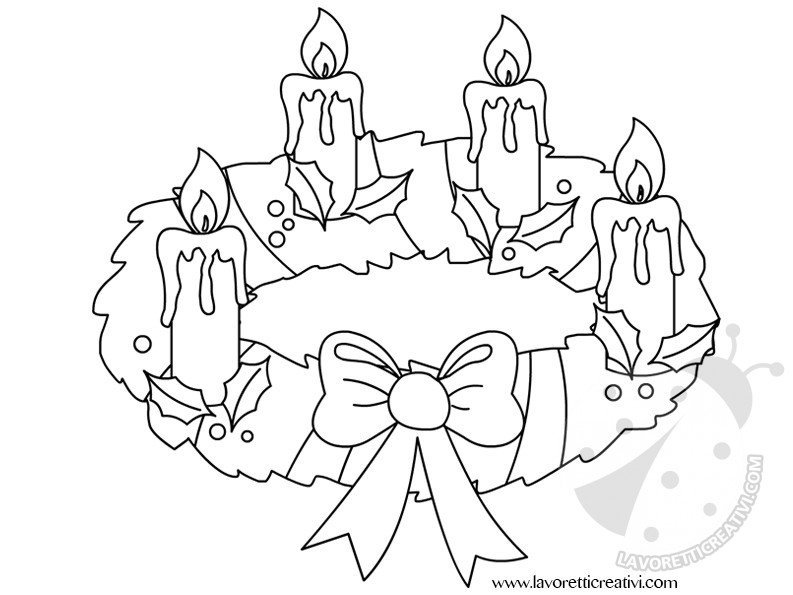 